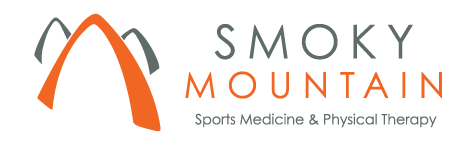 Physical Therapy Referral Form□ 80 Songbird Forest Rd.	   □ 90 East Main Street		□ 594 Centennial Dr.     Bryson City, NC 28713	        Sylva, NC 28779		     Cullowhee, NC 28723	    Phone: 828-488-0040 	        Phone: 828-550-3923	     Phone: 828-293-4662    Fax: 828-354-0209		        Fax: 828-354-0209		     Fax: 828-354-0209Patient Name: _____________________________________________ DOB: _______________________Diagnosis/Surgery: _____________________________________________________________________Precautions: __________________________________________________________________________□ Evaluate and Treat□ Other (please specify): ________________________________________________________________Frequency/Duration: _______ Times per Week for ________Weeks.	Other: ____________________□ Therapist DiscretionPhysician/Provider: ___________________________________________ Follow up Date: ____________Signature: _________________________________________________	Date: _____________________I hereby certify that physical therapy is medically necessary for this patient’s plan of care.Therapeutic ExerciseNeuromuscular Re-edManual TherapyPosture CorrectionBody MechanicsHome Exercise ProgramOrthotics ConsultBalance/Fall PreventionVestibular RehabOther: ___________________Modalities:Therapist DiscretionHot PackCold PackUltrasoundE-StimTENS UnitIontophoresisPhonophoresis